Prénom ___________________________  date _________________ 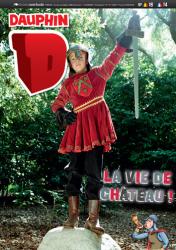 Evaluation sur le Moyen Age : La vie de château. 1. Un peu de vocabulaire. A l'aide de ton Dauphin de ce qui a été dit en classe, explique ces différents mots ou donnes-en un synonyme. une fortification : ____________________________________________________un serf : ___________________________________________________________les vilains : __________________________________________________________le pont-levis : ________________________________________________________les douves : _________________________________________________________2. Cite 3 moyens de défense du château fort. (attention à l'orthographe)_____________________________________________________________________________________________________________________________________________________________________________________________3.  Retrouve les mots manquants. (attention à l'orthographe)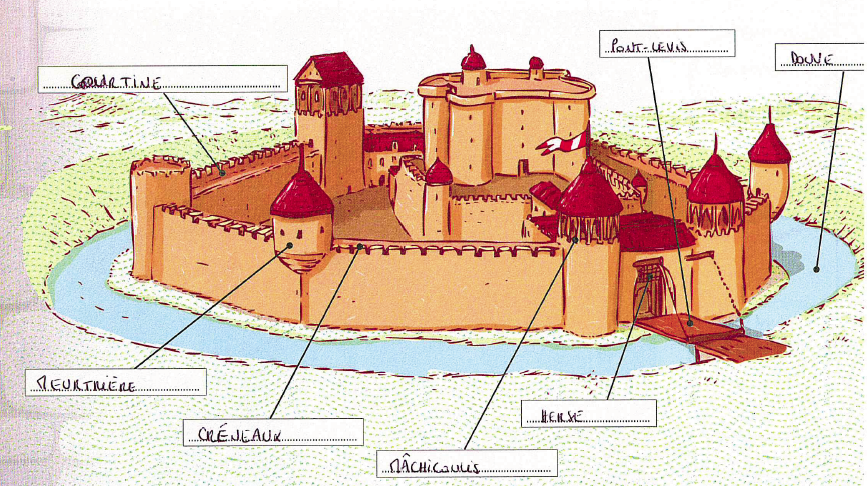 